ПРОЕКТ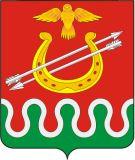 КРАСНОЯРСКИЙ КРАЙБОГОТОЛЬСКИЙ РАЙОННЫЙ СОВЕТ ДЕПУТАТОВг. БОГОТОЛРЕШЕНИЕ«__» _________ 2020 года							№ _____О ВНЕСЕНИИ ИЗМЕНЕНИЙ В РЕШЕНИЕ БОГОТОЛЬСКОГО РАЙОННОГО СОВЕТА ДЕПУТАТОВ ОТ 23.05.2012 № 18-103 «ОБ УТВЕРЖДЕНИИ ПОЛОЖЕНИЯ ОБ ОПЛАТЕ ТРУДА ДЕПУТАТОВ, ВЫБОРНЫХ ДОЛЖНОСТНЫХ ЛИЦ, ОСУЩЕСТВЛЯЮЩИХ СВОИ ПОЛНОМОЧИЯ НА ПОСТОЯННОЙ ОСНОВЕ, ЛИЦ, ЗАМЕЩАЮЩИХ ИНЫЕ МУНИЦИПАЛЬНЫЕ ДОЛЖНОСТИ И МУНИЦИПАЛЬНЫХ СЛУЖАЩИХ»В целях приведения в соответствие с действующим законодательством, руководствуясь статьями 21, 25 Устава Боготольского района Красноярского края, Боготольский районный Совет депутатов РЕШИЛ:1. Внести в Положение «Об оплате труда депутатов, выборных должностных лиц, осуществляющих свои полномочия на постоянной основе, лиц, замещающих иные муниципальные должности и муниципальных служащих» (далее по тексту Положение), утвержденное Решением Боготольского районного Совета депутатов от 23.05.2012 № 18-103 «Об утверждении Положения об оплате труда депутатов, выборных должностных лиц местного самоуправления, осуществляющих свои полномочия на постоянной основе, лиц, замещающих иные муниципальные должности и муниципальных служащих», следующие изменения:В Положении об оплате труда депутатов, выборных должностных лиц, осуществляющих свои полномочия на постоянной основе, лиц, замещающих иные муниципальные должности и муниципальных служащих (далее - Положение):1.1. В статье 4:подпункт з) пункта 2 дополнить словами следующего содержания: «, которая не является выплатой за отработанное время».1.2. В статье 6:пункт 2 изложить в новой редакции:«2. Надбавки за классный чин выплачиваются после присвоения муниципальным служащим соответствующего классного чина в порядке, установленном краевым законодательством».1.3. Статью 10 дополнить пунктом 3 следующего содержания:«3. Дополнительно к ежемесячной процентной надбавке муниципальным служащим, к должностным обязанностям которых относится обеспечение защиты сведений, составляющих государственную тайну, устанавливается ежемесячная процентная надбавка к должностному окладу за стаж службы в структурных подразделениях по защите государственной тайны в следующих размерах:а) при стаже от 1 до 5 лет – 10 процентов к должностному окладу;б) при стаже от 5 до 10 лет – 15 процентов к должностному окладу;в) при стаже от 10 лет и выше – 20 процентов к должностному окладу.1.4. Статью 16 исключить.1.5. В пункте 7 приложения 3 к Положению исключить абзац 3.2. Контроль над исполнением Решения возложить на постоянную комиссию по бюджету и финансовым вопросам (Председатель - Дубовиков В.А.).3. Опубликовать настоящее Решение в периодическом печатном издании «Официальный вестник Боготольского района» и разместить на официальном сайте Боготольского района в сети Интернет (www.bogotol-r.ru).4. Решение вступает в силу в день, следующий за днем, его официального опубликования.Председатель Боготольскогорайона Совета депутатов Исполняющий полномочияглавы Боготольского района________________Р.Р. Бикбаев_____________Г.А. Недосекин 